KWIECIEŃKWIECIEŃKWIECIEŃKWIECIEŃTEMATY TYGODNIOWETEMATY TYGODNIOWETEMATY TYGODNIOWETEMATY TYGODNIOWECZEGO POTRZEBUJĄ ZWIERZĘTA?CO POTRAFIĄ ZWIERZĘTA?JAK DBAM O NASZĄ PLANETĘ?W JAKIM KRAJU MIESZKAM?PIOSENKADomowe zwierzaki (sł. i muz. Krystyna Gowik)PIOSENKADomowe zwierzaki (sł. i muz. Krystyna Gowik)WIERSZB. Szelągowska „Moja Ojczyzna”WIERSZB. Szelągowska „Moja Ojczyzna”PIOSENKADomowe zwierzaki (sł. i muz. Krystyna Gowik)PIOSENKADomowe zwierzaki (sł. i muz. Krystyna Gowik)WIERSZB. Szelągowska „Moja Ojczyzna”WIERSZB. Szelągowska „Moja Ojczyzna”1.Domowe zwierzaki mieszkają razem z nami.
Łaskoczą futerkami, dotykają noskami.
My lubimy je karmić i nimi się zajmować.
Głaskać, czesać i bawić, dobrze się opiekować.Ref.: Pieski, myszki, świnki, kotki –
wszystkie miękkie jak maskotki.
Psot i zabaw z nimi wiele.
To są nasi ulubieńcy i przyjaciele.2.Domowe zwierzaki się do nas przytulają.
Z radości, że nas widzą, skaczą, miauczą, szczekają.
Często siedzą pod drzwiami, gdy z domu wychodzimy.
One wiernie czekają, my za nimi tęsknimy.Ref.: Pieski, myszki, świnki, kotki –
wszystkie miękkie jak maskotki.
Psot i zabaw z nimi wiele.
To są nasi ulubieńcy i przyjaciele.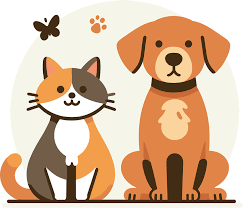 Spoglądam na flagę,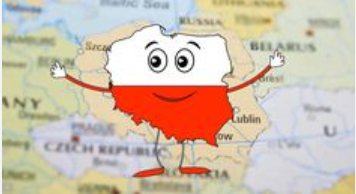 jak dumnie powiewa. „Kocham Cię, Ojczyzno”serce moje śpiewa.Ho, ho, ho, he, he, he!Dla Ojczyzny śpiewać chcę.Kocham wioski, miasta,kocham lasy, góry!I Morze Bałtyckie,i jeszcze Mazury…Ho, ho, ho, he, he, he!Dla Ojczyzny śpiewać chcę.Kocham hymn, nasz języki Orła Białego.„Kocham Cię, Ojczyzno!”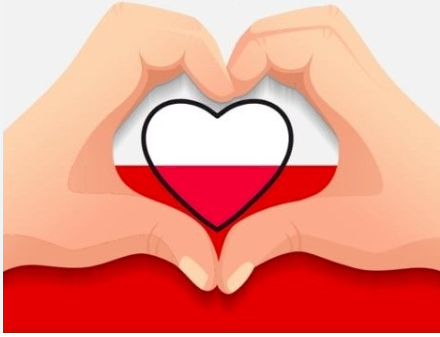 – płynie z serca mego.Ho, ho, ho, he, he, he!Dla Ojczyzny śpiewać chcę. A za kilka lat,kiedy będę duży,chciałbym całym sercemTobie, Polsko, służyć!Ho, ho, ho, he, he, he!Dla Ojczyzny śpiewać chcę.                                                            Spoglądam na flagę,jak dumnie powiewa. „Kocham Cię, Ojczyzno”serce moje śpiewa.Ho, ho, ho, he, he, he!Dla Ojczyzny śpiewać chcę.Kocham wioski, miasta,kocham lasy, góry!I Morze Bałtyckie,i jeszcze Mazury…Ho, ho, ho, he, he, he!Dla Ojczyzny śpiewać chcę.Kocham hymn, nasz języki Orła Białego.„Kocham Cię, Ojczyzno!”– płynie z serca mego.Ho, ho, ho, he, he, he!Dla Ojczyzny śpiewać chcę. A za kilka lat,kiedy będę duży,chciałbym całym sercemTobie, Polsko, służyć!Ho, ho, ho, he, he, he!Dla Ojczyzny śpiewać chcę.                                                            1.Domowe zwierzaki mieszkają razem z nami.
Łaskoczą futerkami, dotykają noskami.
My lubimy je karmić i nimi się zajmować.
Głaskać, czesać i bawić, dobrze się opiekować.Ref.: Pieski, myszki, świnki, kotki –
wszystkie miękkie jak maskotki.
Psot i zabaw z nimi wiele.
To są nasi ulubieńcy i przyjaciele.2.Domowe zwierzaki się do nas przytulają.
Z radości, że nas widzą, skaczą, miauczą, szczekają.
Często siedzą pod drzwiami, gdy z domu wychodzimy.
One wiernie czekają, my za nimi tęsknimy.Ref.: Pieski, myszki, świnki, kotki –
wszystkie miękkie jak maskotki.
Psot i zabaw z nimi wiele.
To są nasi ulubieńcy i przyjaciele.Spoglądam na flagę,jak dumnie powiewa. „Kocham Cię, Ojczyzno”serce moje śpiewa.Ho, ho, ho, he, he, he!Dla Ojczyzny śpiewać chcę.Kocham wioski, miasta,kocham lasy, góry!I Morze Bałtyckie,i jeszcze Mazury…Ho, ho, ho, he, he, he!Dla Ojczyzny śpiewać chcę.Kocham hymn, nasz języki Orła Białego.„Kocham Cię, Ojczyzno!”– płynie z serca mego.Ho, ho, ho, he, he, he!Dla Ojczyzny śpiewać chcę. A za kilka lat,kiedy będę duży,chciałbym całym sercemTobie, Polsko, służyć!Ho, ho, ho, he, he, he!Dla Ojczyzny śpiewać chcę.                                                            Spoglądam na flagę,jak dumnie powiewa. „Kocham Cię, Ojczyzno”serce moje śpiewa.Ho, ho, ho, he, he, he!Dla Ojczyzny śpiewać chcę.Kocham wioski, miasta,kocham lasy, góry!I Morze Bałtyckie,i jeszcze Mazury…Ho, ho, ho, he, he, he!Dla Ojczyzny śpiewać chcę.Kocham hymn, nasz języki Orła Białego.„Kocham Cię, Ojczyzno!”– płynie z serca mego.Ho, ho, ho, he, he, he!Dla Ojczyzny śpiewać chcę. A za kilka lat,kiedy będę duży,chciałbym całym sercemTobie, Polsko, służyć!Ho, ho, ho, he, he, he!Dla Ojczyzny śpiewać chcę.                                                            1.Domowe zwierzaki mieszkają razem z nami.
Łaskoczą futerkami, dotykają noskami.
My lubimy je karmić i nimi się zajmować.
Głaskać, czesać i bawić, dobrze się opiekować.Ref.: Pieski, myszki, świnki, kotki –
wszystkie miękkie jak maskotki.
Psot i zabaw z nimi wiele.
To są nasi ulubieńcy i przyjaciele.2.Domowe zwierzaki się do nas przytulają.
Z radości, że nas widzą, skaczą, miauczą, szczekają.
Często siedzą pod drzwiami, gdy z domu wychodzimy.
One wiernie czekają, my za nimi tęsknimy.Ref.: Pieski, myszki, świnki, kotki –
wszystkie miękkie jak maskotki.
Psot i zabaw z nimi wiele.
To są nasi ulubieńcy i przyjaciele.Spoglądam na flagę,jak dumnie powiewa. „Kocham Cię, Ojczyzno”serce moje śpiewa.Ho, ho, ho, he, he, he!Dla Ojczyzny śpiewać chcę.Kocham wioski, miasta,kocham lasy, góry!I Morze Bałtyckie,i jeszcze Mazury…Ho, ho, ho, he, he, he!Dla Ojczyzny śpiewać chcę.Kocham hymn, nasz języki Orła Białego.„Kocham Cię, Ojczyzno!”– płynie z serca mego.Ho, ho, ho, he, he, he!Dla Ojczyzny śpiewać chcę. A za kilka lat,kiedy będę duży,chciałbym całym sercemTobie, Polsko, służyć!Ho, ho, ho, he, he, he!Dla Ojczyzny śpiewać chcę.                                                            Spoglądam na flagę,jak dumnie powiewa. „Kocham Cię, Ojczyzno”serce moje śpiewa.Ho, ho, ho, he, he, he!Dla Ojczyzny śpiewać chcę.Kocham wioski, miasta,kocham lasy, góry!I Morze Bałtyckie,i jeszcze Mazury…Ho, ho, ho, he, he, he!Dla Ojczyzny śpiewać chcę.Kocham hymn, nasz języki Orła Białego.„Kocham Cię, Ojczyzno!”– płynie z serca mego.Ho, ho, ho, he, he, he!Dla Ojczyzny śpiewać chcę. A za kilka lat,kiedy będę duży,chciałbym całym sercemTobie, Polsko, służyć!Ho, ho, ho, he, he, he!Dla Ojczyzny śpiewać chcę.                                                            1.Domowe zwierzaki mieszkają razem z nami.
Łaskoczą futerkami, dotykają noskami.
My lubimy je karmić i nimi się zajmować.
Głaskać, czesać i bawić, dobrze się opiekować.Ref.: Pieski, myszki, świnki, kotki –
wszystkie miękkie jak maskotki.
Psot i zabaw z nimi wiele.
To są nasi ulubieńcy i przyjaciele.2.Domowe zwierzaki się do nas przytulają.
Z radości, że nas widzą, skaczą, miauczą, szczekają.
Często siedzą pod drzwiami, gdy z domu wychodzimy.
One wiernie czekają, my za nimi tęsknimy.Ref.: Pieski, myszki, świnki, kotki –
wszystkie miękkie jak maskotki.
Psot i zabaw z nimi wiele.
To są nasi ulubieńcy i przyjaciele.Spoglądam na flagę,jak dumnie powiewa. „Kocham Cię, Ojczyzno”serce moje śpiewa.Ho, ho, ho, he, he, he!Dla Ojczyzny śpiewać chcę.Kocham wioski, miasta,kocham lasy, góry!I Morze Bałtyckie,i jeszcze Mazury…Ho, ho, ho, he, he, he!Dla Ojczyzny śpiewać chcę.Kocham hymn, nasz języki Orła Białego.„Kocham Cię, Ojczyzno!”– płynie z serca mego.Ho, ho, ho, he, he, he!Dla Ojczyzny śpiewać chcę. A za kilka lat,kiedy będę duży,chciałbym całym sercemTobie, Polsko, służyć!Ho, ho, ho, he, he, he!Dla Ojczyzny śpiewać chcę.                                                            Spoglądam na flagę,jak dumnie powiewa. „Kocham Cię, Ojczyzno”serce moje śpiewa.Ho, ho, ho, he, he, he!Dla Ojczyzny śpiewać chcę.Kocham wioski, miasta,kocham lasy, góry!I Morze Bałtyckie,i jeszcze Mazury…Ho, ho, ho, he, he, he!Dla Ojczyzny śpiewać chcę.Kocham hymn, nasz języki Orła Białego.„Kocham Cię, Ojczyzno!”– płynie z serca mego.Ho, ho, ho, he, he, he!Dla Ojczyzny śpiewać chcę. A za kilka lat,kiedy będę duży,chciałbym całym sercemTobie, Polsko, służyć!Ho, ho, ho, he, he, he!Dla Ojczyzny śpiewać chcę.                                                            1.Domowe zwierzaki mieszkają razem z nami.
Łaskoczą futerkami, dotykają noskami.
My lubimy je karmić i nimi się zajmować.
Głaskać, czesać i bawić, dobrze się opiekować.Ref.: Pieski, myszki, świnki, kotki –
wszystkie miękkie jak maskotki.
Psot i zabaw z nimi wiele.
To są nasi ulubieńcy i przyjaciele.2.Domowe zwierzaki się do nas przytulają.
Z radości, że nas widzą, skaczą, miauczą, szczekają.
Często siedzą pod drzwiami, gdy z domu wychodzimy.
One wiernie czekają, my za nimi tęsknimy.Ref.: Pieski, myszki, świnki, kotki –
wszystkie miękkie jak maskotki.
Psot i zabaw z nimi wiele.
To są nasi ulubieńcy i przyjaciele.Spoglądam na flagę,jak dumnie powiewa. „Kocham Cię, Ojczyzno”serce moje śpiewa.Ho, ho, ho, he, he, he!Dla Ojczyzny śpiewać chcę.Kocham wioski, miasta,kocham lasy, góry!I Morze Bałtyckie,i jeszcze Mazury…Ho, ho, ho, he, he, he!Dla Ojczyzny śpiewać chcę.Kocham hymn, nasz języki Orła Białego.„Kocham Cię, Ojczyzno!”– płynie z serca mego.Ho, ho, ho, he, he, he!Dla Ojczyzny śpiewać chcę. A za kilka lat,kiedy będę duży,chciałbym całym sercemTobie, Polsko, służyć!Ho, ho, ho, he, he, he!Dla Ojczyzny śpiewać chcę.                                                            Spoglądam na flagę,jak dumnie powiewa. „Kocham Cię, Ojczyzno”serce moje śpiewa.Ho, ho, ho, he, he, he!Dla Ojczyzny śpiewać chcę.Kocham wioski, miasta,kocham lasy, góry!I Morze Bałtyckie,i jeszcze Mazury…Ho, ho, ho, he, he, he!Dla Ojczyzny śpiewać chcę.Kocham hymn, nasz języki Orła Białego.„Kocham Cię, Ojczyzno!”– płynie z serca mego.Ho, ho, ho, he, he, he!Dla Ojczyzny śpiewać chcę. A za kilka lat,kiedy będę duży,chciałbym całym sercemTobie, Polsko, służyć!Ho, ho, ho, he, he, he!Dla Ojczyzny śpiewać chcę.                                                            1.Domowe zwierzaki mieszkają razem z nami.
Łaskoczą futerkami, dotykają noskami.
My lubimy je karmić i nimi się zajmować.
Głaskać, czesać i bawić, dobrze się opiekować.Ref.: Pieski, myszki, świnki, kotki –
wszystkie miękkie jak maskotki.
Psot i zabaw z nimi wiele.
To są nasi ulubieńcy i przyjaciele.2.Domowe zwierzaki się do nas przytulają.
Z radości, że nas widzą, skaczą, miauczą, szczekają.
Często siedzą pod drzwiami, gdy z domu wychodzimy.
One wiernie czekają, my za nimi tęsknimy.Ref.: Pieski, myszki, świnki, kotki –
wszystkie miękkie jak maskotki.
Psot i zabaw z nimi wiele.
To są nasi ulubieńcy i przyjaciele.Spoglądam na flagę,jak dumnie powiewa. „Kocham Cię, Ojczyzno”serce moje śpiewa.Ho, ho, ho, he, he, he!Dla Ojczyzny śpiewać chcę.Kocham wioski, miasta,kocham lasy, góry!I Morze Bałtyckie,i jeszcze Mazury…Ho, ho, ho, he, he, he!Dla Ojczyzny śpiewać chcę.Kocham hymn, nasz języki Orła Białego.„Kocham Cię, Ojczyzno!”– płynie z serca mego.Ho, ho, ho, he, he, he!Dla Ojczyzny śpiewać chcę. A za kilka lat,kiedy będę duży,chciałbym całym sercemTobie, Polsko, służyć!Ho, ho, ho, he, he, he!Dla Ojczyzny śpiewać chcę.                                                            Spoglądam na flagę,jak dumnie powiewa. „Kocham Cię, Ojczyzno”serce moje śpiewa.Ho, ho, ho, he, he, he!Dla Ojczyzny śpiewać chcę.Kocham wioski, miasta,kocham lasy, góry!I Morze Bałtyckie,i jeszcze Mazury…Ho, ho, ho, he, he, he!Dla Ojczyzny śpiewać chcę.Kocham hymn, nasz języki Orła Białego.„Kocham Cię, Ojczyzno!”– płynie z serca mego.Ho, ho, ho, he, he, he!Dla Ojczyzny śpiewać chcę. A za kilka lat,kiedy będę duży,chciałbym całym sercemTobie, Polsko, służyć!Ho, ho, ho, he, he, he!Dla Ojczyzny śpiewać chcę.                                                            1.Domowe zwierzaki mieszkają razem z nami.
Łaskoczą futerkami, dotykają noskami.
My lubimy je karmić i nimi się zajmować.
Głaskać, czesać i bawić, dobrze się opiekować.Ref.: Pieski, myszki, świnki, kotki –
wszystkie miękkie jak maskotki.
Psot i zabaw z nimi wiele.
To są nasi ulubieńcy i przyjaciele.2.Domowe zwierzaki się do nas przytulają.
Z radości, że nas widzą, skaczą, miauczą, szczekają.
Często siedzą pod drzwiami, gdy z domu wychodzimy.
One wiernie czekają, my za nimi tęsknimy.Ref.: Pieski, myszki, świnki, kotki –
wszystkie miękkie jak maskotki.
Psot i zabaw z nimi wiele.
To są nasi ulubieńcy i przyjaciele.Spoglądam na flagę,jak dumnie powiewa. „Kocham Cię, Ojczyzno”serce moje śpiewa.Ho, ho, ho, he, he, he!Dla Ojczyzny śpiewać chcę.Kocham wioski, miasta,kocham lasy, góry!I Morze Bałtyckie,i jeszcze Mazury…Ho, ho, ho, he, he, he!Dla Ojczyzny śpiewać chcę.Kocham hymn, nasz języki Orła Białego.„Kocham Cię, Ojczyzno!”– płynie z serca mego.Ho, ho, ho, he, he, he!Dla Ojczyzny śpiewać chcę. A za kilka lat,kiedy będę duży,chciałbym całym sercemTobie, Polsko, służyć!Ho, ho, ho, he, he, he!Dla Ojczyzny śpiewać chcę.                                                            Spoglądam na flagę,jak dumnie powiewa. „Kocham Cię, Ojczyzno”serce moje śpiewa.Ho, ho, ho, he, he, he!Dla Ojczyzny śpiewać chcę.Kocham wioski, miasta,kocham lasy, góry!I Morze Bałtyckie,i jeszcze Mazury…Ho, ho, ho, he, he, he!Dla Ojczyzny śpiewać chcę.Kocham hymn, nasz języki Orła Białego.„Kocham Cię, Ojczyzno!”– płynie z serca mego.Ho, ho, ho, he, he, he!Dla Ojczyzny śpiewać chcę. A za kilka lat,kiedy będę duży,chciałbym całym sercemTobie, Polsko, służyć!Ho, ho, ho, he, he, he!Dla Ojczyzny śpiewać chcę.                                                            1.Domowe zwierzaki mieszkają razem z nami.
Łaskoczą futerkami, dotykają noskami.
My lubimy je karmić i nimi się zajmować.
Głaskać, czesać i bawić, dobrze się opiekować.Ref.: Pieski, myszki, świnki, kotki –
wszystkie miękkie jak maskotki.
Psot i zabaw z nimi wiele.
To są nasi ulubieńcy i przyjaciele.2.Domowe zwierzaki się do nas przytulają.
Z radości, że nas widzą, skaczą, miauczą, szczekają.
Często siedzą pod drzwiami, gdy z domu wychodzimy.
One wiernie czekają, my za nimi tęsknimy.Ref.: Pieski, myszki, świnki, kotki –
wszystkie miękkie jak maskotki.
Psot i zabaw z nimi wiele.
To są nasi ulubieńcy i przyjaciele.Spoglądam na flagę,jak dumnie powiewa. „Kocham Cię, Ojczyzno”serce moje śpiewa.Ho, ho, ho, he, he, he!Dla Ojczyzny śpiewać chcę.Kocham wioski, miasta,kocham lasy, góry!I Morze Bałtyckie,i jeszcze Mazury…Ho, ho, ho, he, he, he!Dla Ojczyzny śpiewać chcę.Kocham hymn, nasz języki Orła Białego.„Kocham Cię, Ojczyzno!”– płynie z serca mego.Ho, ho, ho, he, he, he!Dla Ojczyzny śpiewać chcę. A za kilka lat,kiedy będę duży,chciałbym całym sercemTobie, Polsko, służyć!Ho, ho, ho, he, he, he!Dla Ojczyzny śpiewać chcę.                                                            Spoglądam na flagę,jak dumnie powiewa. „Kocham Cię, Ojczyzno”serce moje śpiewa.Ho, ho, ho, he, he, he!Dla Ojczyzny śpiewać chcę.Kocham wioski, miasta,kocham lasy, góry!I Morze Bałtyckie,i jeszcze Mazury…Ho, ho, ho, he, he, he!Dla Ojczyzny śpiewać chcę.Kocham hymn, nasz języki Orła Białego.„Kocham Cię, Ojczyzno!”– płynie z serca mego.Ho, ho, ho, he, he, he!Dla Ojczyzny śpiewać chcę. A za kilka lat,kiedy będę duży,chciałbym całym sercemTobie, Polsko, służyć!Ho, ho, ho, he, he, he!Dla Ojczyzny śpiewać chcę.                                                            1.Domowe zwierzaki mieszkają razem z nami.
Łaskoczą futerkami, dotykają noskami.
My lubimy je karmić i nimi się zajmować.
Głaskać, czesać i bawić, dobrze się opiekować.Ref.: Pieski, myszki, świnki, kotki –
wszystkie miękkie jak maskotki.
Psot i zabaw z nimi wiele.
To są nasi ulubieńcy i przyjaciele.2.Domowe zwierzaki się do nas przytulają.
Z radości, że nas widzą, skaczą, miauczą, szczekają.
Często siedzą pod drzwiami, gdy z domu wychodzimy.
One wiernie czekają, my za nimi tęsknimy.Ref.: Pieski, myszki, świnki, kotki –
wszystkie miękkie jak maskotki.
Psot i zabaw z nimi wiele.
To są nasi ulubieńcy i przyjaciele.Spoglądam na flagę,jak dumnie powiewa. „Kocham Cię, Ojczyzno”serce moje śpiewa.Ho, ho, ho, he, he, he!Dla Ojczyzny śpiewać chcę.Kocham wioski, miasta,kocham lasy, góry!I Morze Bałtyckie,i jeszcze Mazury…Ho, ho, ho, he, he, he!Dla Ojczyzny śpiewać chcę.Kocham hymn, nasz języki Orła Białego.„Kocham Cię, Ojczyzno!”– płynie z serca mego.Ho, ho, ho, he, he, he!Dla Ojczyzny śpiewać chcę. A za kilka lat,kiedy będę duży,chciałbym całym sercemTobie, Polsko, służyć!Ho, ho, ho, he, he, he!Dla Ojczyzny śpiewać chcę.                                                            Spoglądam na flagę,jak dumnie powiewa. „Kocham Cię, Ojczyzno”serce moje śpiewa.Ho, ho, ho, he, he, he!Dla Ojczyzny śpiewać chcę.Kocham wioski, miasta,kocham lasy, góry!I Morze Bałtyckie,i jeszcze Mazury…Ho, ho, ho, he, he, he!Dla Ojczyzny śpiewać chcę.Kocham hymn, nasz języki Orła Białego.„Kocham Cię, Ojczyzno!”– płynie z serca mego.Ho, ho, ho, he, he, he!Dla Ojczyzny śpiewać chcę. A za kilka lat,kiedy będę duży,chciałbym całym sercemTobie, Polsko, służyć!Ho, ho, ho, he, he, he!Dla Ojczyzny śpiewać chcę.                                                            1.Domowe zwierzaki mieszkają razem z nami.
Łaskoczą futerkami, dotykają noskami.
My lubimy je karmić i nimi się zajmować.
Głaskać, czesać i bawić, dobrze się opiekować.Ref.: Pieski, myszki, świnki, kotki –
wszystkie miękkie jak maskotki.
Psot i zabaw z nimi wiele.
To są nasi ulubieńcy i przyjaciele.2.Domowe zwierzaki się do nas przytulają.
Z radości, że nas widzą, skaczą, miauczą, szczekają.
Często siedzą pod drzwiami, gdy z domu wychodzimy.
One wiernie czekają, my za nimi tęsknimy.Ref.: Pieski, myszki, świnki, kotki –
wszystkie miękkie jak maskotki.
Psot i zabaw z nimi wiele.
To są nasi ulubieńcy i przyjaciele.Spoglądam na flagę,jak dumnie powiewa. „Kocham Cię, Ojczyzno”serce moje śpiewa.Ho, ho, ho, he, he, he!Dla Ojczyzny śpiewać chcę.Kocham wioski, miasta,kocham lasy, góry!I Morze Bałtyckie,i jeszcze Mazury…Ho, ho, ho, he, he, he!Dla Ojczyzny śpiewać chcę.Kocham hymn, nasz języki Orła Białego.„Kocham Cię, Ojczyzno!”– płynie z serca mego.Ho, ho, ho, he, he, he!Dla Ojczyzny śpiewać chcę. A za kilka lat,kiedy będę duży,chciałbym całym sercemTobie, Polsko, służyć!Ho, ho, ho, he, he, he!Dla Ojczyzny śpiewać chcę.                                                            Spoglądam na flagę,jak dumnie powiewa. „Kocham Cię, Ojczyzno”serce moje śpiewa.Ho, ho, ho, he, he, he!Dla Ojczyzny śpiewać chcę.Kocham wioski, miasta,kocham lasy, góry!I Morze Bałtyckie,i jeszcze Mazury…Ho, ho, ho, he, he, he!Dla Ojczyzny śpiewać chcę.Kocham hymn, nasz języki Orła Białego.„Kocham Cię, Ojczyzno!”– płynie z serca mego.Ho, ho, ho, he, he, he!Dla Ojczyzny śpiewać chcę. A za kilka lat,kiedy będę duży,chciałbym całym sercemTobie, Polsko, służyć!Ho, ho, ho, he, he, he!Dla Ojczyzny śpiewać chcę.                                                            1.Domowe zwierzaki mieszkają razem z nami.
Łaskoczą futerkami, dotykają noskami.
My lubimy je karmić i nimi się zajmować.
Głaskać, czesać i bawić, dobrze się opiekować.Ref.: Pieski, myszki, świnki, kotki –
wszystkie miękkie jak maskotki.
Psot i zabaw z nimi wiele.
To są nasi ulubieńcy i przyjaciele.2.Domowe zwierzaki się do nas przytulają.
Z radości, że nas widzą, skaczą, miauczą, szczekają.
Często siedzą pod drzwiami, gdy z domu wychodzimy.
One wiernie czekają, my za nimi tęsknimy.Ref.: Pieski, myszki, świnki, kotki –
wszystkie miękkie jak maskotki.
Psot i zabaw z nimi wiele.
To są nasi ulubieńcy i przyjaciele.Spoglądam na flagę,jak dumnie powiewa. „Kocham Cię, Ojczyzno”serce moje śpiewa.Ho, ho, ho, he, he, he!Dla Ojczyzny śpiewać chcę.Kocham wioski, miasta,kocham lasy, góry!I Morze Bałtyckie,i jeszcze Mazury…Ho, ho, ho, he, he, he!Dla Ojczyzny śpiewać chcę.Kocham hymn, nasz języki Orła Białego.„Kocham Cię, Ojczyzno!”– płynie z serca mego.Ho, ho, ho, he, he, he!Dla Ojczyzny śpiewać chcę. A za kilka lat,kiedy będę duży,chciałbym całym sercemTobie, Polsko, służyć!Ho, ho, ho, he, he, he!Dla Ojczyzny śpiewać chcę.                                                            Spoglądam na flagę,jak dumnie powiewa. „Kocham Cię, Ojczyzno”serce moje śpiewa.Ho, ho, ho, he, he, he!Dla Ojczyzny śpiewać chcę.Kocham wioski, miasta,kocham lasy, góry!I Morze Bałtyckie,i jeszcze Mazury…Ho, ho, ho, he, he, he!Dla Ojczyzny śpiewać chcę.Kocham hymn, nasz języki Orła Białego.„Kocham Cię, Ojczyzno!”– płynie z serca mego.Ho, ho, ho, he, he, he!Dla Ojczyzny śpiewać chcę. A za kilka lat,kiedy będę duży,chciałbym całym sercemTobie, Polsko, służyć!Ho, ho, ho, he, he, he!Dla Ojczyzny śpiewać chcę.                                                            1.Domowe zwierzaki mieszkają razem z nami.
Łaskoczą futerkami, dotykają noskami.
My lubimy je karmić i nimi się zajmować.
Głaskać, czesać i bawić, dobrze się opiekować.Ref.: Pieski, myszki, świnki, kotki –
wszystkie miękkie jak maskotki.
Psot i zabaw z nimi wiele.
To są nasi ulubieńcy i przyjaciele.2.Domowe zwierzaki się do nas przytulają.
Z radości, że nas widzą, skaczą, miauczą, szczekają.
Często siedzą pod drzwiami, gdy z domu wychodzimy.
One wiernie czekają, my za nimi tęsknimy.Ref.: Pieski, myszki, świnki, kotki –
wszystkie miękkie jak maskotki.
Psot i zabaw z nimi wiele.
To są nasi ulubieńcy i przyjaciele.Spoglądam na flagę,jak dumnie powiewa. „Kocham Cię, Ojczyzno”serce moje śpiewa.Ho, ho, ho, he, he, he!Dla Ojczyzny śpiewać chcę.Kocham wioski, miasta,kocham lasy, góry!I Morze Bałtyckie,i jeszcze Mazury…Ho, ho, ho, he, he, he!Dla Ojczyzny śpiewać chcę.Kocham hymn, nasz języki Orła Białego.„Kocham Cię, Ojczyzno!”– płynie z serca mego.Ho, ho, ho, he, he, he!Dla Ojczyzny śpiewać chcę. A za kilka lat,kiedy będę duży,chciałbym całym sercemTobie, Polsko, służyć!Ho, ho, ho, he, he, he!Dla Ojczyzny śpiewać chcę.                                                            Spoglądam na flagę,jak dumnie powiewa. „Kocham Cię, Ojczyzno”serce moje śpiewa.Ho, ho, ho, he, he, he!Dla Ojczyzny śpiewać chcę.Kocham wioski, miasta,kocham lasy, góry!I Morze Bałtyckie,i jeszcze Mazury…Ho, ho, ho, he, he, he!Dla Ojczyzny śpiewać chcę.Kocham hymn, nasz języki Orła Białego.„Kocham Cię, Ojczyzno!”– płynie z serca mego.Ho, ho, ho, he, he, he!Dla Ojczyzny śpiewać chcę. A za kilka lat,kiedy będę duży,chciałbym całym sercemTobie, Polsko, służyć!Ho, ho, ho, he, he, he!Dla Ojczyzny śpiewać chcę.                                                            1.Domowe zwierzaki mieszkają razem z nami.
Łaskoczą futerkami, dotykają noskami.
My lubimy je karmić i nimi się zajmować.
Głaskać, czesać i bawić, dobrze się opiekować.Ref.: Pieski, myszki, świnki, kotki –
wszystkie miękkie jak maskotki.
Psot i zabaw z nimi wiele.
To są nasi ulubieńcy i przyjaciele.2.Domowe zwierzaki się do nas przytulają.
Z radości, że nas widzą, skaczą, miauczą, szczekają.
Często siedzą pod drzwiami, gdy z domu wychodzimy.
One wiernie czekają, my za nimi tęsknimy.Ref.: Pieski, myszki, świnki, kotki –
wszystkie miękkie jak maskotki.
Psot i zabaw z nimi wiele.
To są nasi ulubieńcy i przyjaciele.Spoglądam na flagę,jak dumnie powiewa. „Kocham Cię, Ojczyzno”serce moje śpiewa.Ho, ho, ho, he, he, he!Dla Ojczyzny śpiewać chcę.Kocham wioski, miasta,kocham lasy, góry!I Morze Bałtyckie,i jeszcze Mazury…Ho, ho, ho, he, he, he!Dla Ojczyzny śpiewać chcę.Kocham hymn, nasz języki Orła Białego.„Kocham Cię, Ojczyzno!”– płynie z serca mego.Ho, ho, ho, he, he, he!Dla Ojczyzny śpiewać chcę. A za kilka lat,kiedy będę duży,chciałbym całym sercemTobie, Polsko, służyć!Ho, ho, ho, he, he, he!Dla Ojczyzny śpiewać chcę.                                                            Spoglądam na flagę,jak dumnie powiewa. „Kocham Cię, Ojczyzno”serce moje śpiewa.Ho, ho, ho, he, he, he!Dla Ojczyzny śpiewać chcę.Kocham wioski, miasta,kocham lasy, góry!I Morze Bałtyckie,i jeszcze Mazury…Ho, ho, ho, he, he, he!Dla Ojczyzny śpiewać chcę.Kocham hymn, nasz języki Orła Białego.„Kocham Cię, Ojczyzno!”– płynie z serca mego.Ho, ho, ho, he, he, he!Dla Ojczyzny śpiewać chcę. A za kilka lat,kiedy będę duży,chciałbym całym sercemTobie, Polsko, służyć!Ho, ho, ho, he, he, he!Dla Ojczyzny śpiewać chcę.                                                            1.Domowe zwierzaki mieszkają razem z nami.
Łaskoczą futerkami, dotykają noskami.
My lubimy je karmić i nimi się zajmować.
Głaskać, czesać i bawić, dobrze się opiekować.Ref.: Pieski, myszki, świnki, kotki –
wszystkie miękkie jak maskotki.
Psot i zabaw z nimi wiele.
To są nasi ulubieńcy i przyjaciele.2.Domowe zwierzaki się do nas przytulają.
Z radości, że nas widzą, skaczą, miauczą, szczekają.
Często siedzą pod drzwiami, gdy z domu wychodzimy.
One wiernie czekają, my za nimi tęsknimy.Ref.: Pieski, myszki, świnki, kotki –
wszystkie miękkie jak maskotki.
Psot i zabaw z nimi wiele.
To są nasi ulubieńcy i przyjaciele.Spoglądam na flagę,jak dumnie powiewa. „Kocham Cię, Ojczyzno”serce moje śpiewa.Ho, ho, ho, he, he, he!Dla Ojczyzny śpiewać chcę.Kocham wioski, miasta,kocham lasy, góry!I Morze Bałtyckie,i jeszcze Mazury…Ho, ho, ho, he, he, he!Dla Ojczyzny śpiewać chcę.Kocham hymn, nasz języki Orła Białego.„Kocham Cię, Ojczyzno!”– płynie z serca mego.Ho, ho, ho, he, he, he!Dla Ojczyzny śpiewać chcę. A za kilka lat,kiedy będę duży,chciałbym całym sercemTobie, Polsko, służyć!Ho, ho, ho, he, he, he!Dla Ojczyzny śpiewać chcę.                                                            Spoglądam na flagę,jak dumnie powiewa. „Kocham Cię, Ojczyzno”serce moje śpiewa.Ho, ho, ho, he, he, he!Dla Ojczyzny śpiewać chcę.Kocham wioski, miasta,kocham lasy, góry!I Morze Bałtyckie,i jeszcze Mazury…Ho, ho, ho, he, he, he!Dla Ojczyzny śpiewać chcę.Kocham hymn, nasz języki Orła Białego.„Kocham Cię, Ojczyzno!”– płynie z serca mego.Ho, ho, ho, he, he, he!Dla Ojczyzny śpiewać chcę. A za kilka lat,kiedy będę duży,chciałbym całym sercemTobie, Polsko, służyć!Ho, ho, ho, he, he, he!Dla Ojczyzny śpiewać chcę.                                                            1.Domowe zwierzaki mieszkają razem z nami.
Łaskoczą futerkami, dotykają noskami.
My lubimy je karmić i nimi się zajmować.
Głaskać, czesać i bawić, dobrze się opiekować.Ref.: Pieski, myszki, świnki, kotki –
wszystkie miękkie jak maskotki.
Psot i zabaw z nimi wiele.
To są nasi ulubieńcy i przyjaciele.2.Domowe zwierzaki się do nas przytulają.
Z radości, że nas widzą, skaczą, miauczą, szczekają.
Często siedzą pod drzwiami, gdy z domu wychodzimy.
One wiernie czekają, my za nimi tęsknimy.Ref.: Pieski, myszki, świnki, kotki –
wszystkie miękkie jak maskotki.
Psot i zabaw z nimi wiele.
To są nasi ulubieńcy i przyjaciele.Spoglądam na flagę,jak dumnie powiewa. „Kocham Cię, Ojczyzno”serce moje śpiewa.Ho, ho, ho, he, he, he!Dla Ojczyzny śpiewać chcę.Kocham wioski, miasta,kocham lasy, góry!I Morze Bałtyckie,i jeszcze Mazury…Ho, ho, ho, he, he, he!Dla Ojczyzny śpiewać chcę.Kocham hymn, nasz języki Orła Białego.„Kocham Cię, Ojczyzno!”– płynie z serca mego.Ho, ho, ho, he, he, he!Dla Ojczyzny śpiewać chcę. A za kilka lat,kiedy będę duży,chciałbym całym sercemTobie, Polsko, służyć!Ho, ho, ho, he, he, he!Dla Ojczyzny śpiewać chcę.                                                            Spoglądam na flagę,jak dumnie powiewa. „Kocham Cię, Ojczyzno”serce moje śpiewa.Ho, ho, ho, he, he, he!Dla Ojczyzny śpiewać chcę.Kocham wioski, miasta,kocham lasy, góry!I Morze Bałtyckie,i jeszcze Mazury…Ho, ho, ho, he, he, he!Dla Ojczyzny śpiewać chcę.Kocham hymn, nasz języki Orła Białego.„Kocham Cię, Ojczyzno!”– płynie z serca mego.Ho, ho, ho, he, he, he!Dla Ojczyzny śpiewać chcę. A za kilka lat,kiedy będę duży,chciałbym całym sercemTobie, Polsko, służyć!Ho, ho, ho, he, he, he!Dla Ojczyzny śpiewać chcę.                                                            1.Domowe zwierzaki mieszkają razem z nami.
Łaskoczą futerkami, dotykają noskami.
My lubimy je karmić i nimi się zajmować.
Głaskać, czesać i bawić, dobrze się opiekować.Ref.: Pieski, myszki, świnki, kotki –
wszystkie miękkie jak maskotki.
Psot i zabaw z nimi wiele.
To są nasi ulubieńcy i przyjaciele.2.Domowe zwierzaki się do nas przytulają.
Z radości, że nas widzą, skaczą, miauczą, szczekają.
Często siedzą pod drzwiami, gdy z domu wychodzimy.
One wiernie czekają, my za nimi tęsknimy.Ref.: Pieski, myszki, świnki, kotki –
wszystkie miękkie jak maskotki.
Psot i zabaw z nimi wiele.
To są nasi ulubieńcy i przyjaciele.Spoglądam na flagę,jak dumnie powiewa. „Kocham Cię, Ojczyzno”serce moje śpiewa.Ho, ho, ho, he, he, he!Dla Ojczyzny śpiewać chcę.Kocham wioski, miasta,kocham lasy, góry!I Morze Bałtyckie,i jeszcze Mazury…Ho, ho, ho, he, he, he!Dla Ojczyzny śpiewać chcę.Kocham hymn, nasz języki Orła Białego.„Kocham Cię, Ojczyzno!”– płynie z serca mego.Ho, ho, ho, he, he, he!Dla Ojczyzny śpiewać chcę. A za kilka lat,kiedy będę duży,chciałbym całym sercemTobie, Polsko, służyć!Ho, ho, ho, he, he, he!Dla Ojczyzny śpiewać chcę.                                                            Spoglądam na flagę,jak dumnie powiewa. „Kocham Cię, Ojczyzno”serce moje śpiewa.Ho, ho, ho, he, he, he!Dla Ojczyzny śpiewać chcę.Kocham wioski, miasta,kocham lasy, góry!I Morze Bałtyckie,i jeszcze Mazury…Ho, ho, ho, he, he, he!Dla Ojczyzny śpiewać chcę.Kocham hymn, nasz języki Orła Białego.„Kocham Cię, Ojczyzno!”– płynie z serca mego.Ho, ho, ho, he, he, he!Dla Ojczyzny śpiewać chcę. A za kilka lat,kiedy będę duży,chciałbym całym sercemTobie, Polsko, służyć!Ho, ho, ho, he, he, he!Dla Ojczyzny śpiewać chcę.                                                            1.Domowe zwierzaki mieszkają razem z nami.
Łaskoczą futerkami, dotykają noskami.
My lubimy je karmić i nimi się zajmować.
Głaskać, czesać i bawić, dobrze się opiekować.Ref.: Pieski, myszki, świnki, kotki –
wszystkie miękkie jak maskotki.
Psot i zabaw z nimi wiele.
To są nasi ulubieńcy i przyjaciele.2.Domowe zwierzaki się do nas przytulają.
Z radości, że nas widzą, skaczą, miauczą, szczekają.
Często siedzą pod drzwiami, gdy z domu wychodzimy.
One wiernie czekają, my za nimi tęsknimy.Ref.: Pieski, myszki, świnki, kotki –
wszystkie miękkie jak maskotki.
Psot i zabaw z nimi wiele.
To są nasi ulubieńcy i przyjaciele.Spoglądam na flagę,jak dumnie powiewa. „Kocham Cię, Ojczyzno”serce moje śpiewa.Ho, ho, ho, he, he, he!Dla Ojczyzny śpiewać chcę.Kocham wioski, miasta,kocham lasy, góry!I Morze Bałtyckie,i jeszcze Mazury…Ho, ho, ho, he, he, he!Dla Ojczyzny śpiewać chcę.Kocham hymn, nasz języki Orła Białego.„Kocham Cię, Ojczyzno!”– płynie z serca mego.Ho, ho, ho, he, he, he!Dla Ojczyzny śpiewać chcę. A za kilka lat,kiedy będę duży,chciałbym całym sercemTobie, Polsko, służyć!Ho, ho, ho, he, he, he!Dla Ojczyzny śpiewać chcę.                                                            Spoglądam na flagę,jak dumnie powiewa. „Kocham Cię, Ojczyzno”serce moje śpiewa.Ho, ho, ho, he, he, he!Dla Ojczyzny śpiewać chcę.Kocham wioski, miasta,kocham lasy, góry!I Morze Bałtyckie,i jeszcze Mazury…Ho, ho, ho, he, he, he!Dla Ojczyzny śpiewać chcę.Kocham hymn, nasz języki Orła Białego.„Kocham Cię, Ojczyzno!”– płynie z serca mego.Ho, ho, ho, he, he, he!Dla Ojczyzny śpiewać chcę. A za kilka lat,kiedy będę duży,chciałbym całym sercemTobie, Polsko, służyć!Ho, ho, ho, he, he, he!Dla Ojczyzny śpiewać chcę.                                                            1.Domowe zwierzaki mieszkają razem z nami.
Łaskoczą futerkami, dotykają noskami.
My lubimy je karmić i nimi się zajmować.
Głaskać, czesać i bawić, dobrze się opiekować.Ref.: Pieski, myszki, świnki, kotki –
wszystkie miękkie jak maskotki.
Psot i zabaw z nimi wiele.
To są nasi ulubieńcy i przyjaciele.2.Domowe zwierzaki się do nas przytulają.
Z radości, że nas widzą, skaczą, miauczą, szczekają.
Często siedzą pod drzwiami, gdy z domu wychodzimy.
One wiernie czekają, my za nimi tęsknimy.Ref.: Pieski, myszki, świnki, kotki –
wszystkie miękkie jak maskotki.
Psot i zabaw z nimi wiele.
To są nasi ulubieńcy i przyjaciele.Spoglądam na flagę,jak dumnie powiewa. „Kocham Cię, Ojczyzno”serce moje śpiewa.Ho, ho, ho, he, he, he!Dla Ojczyzny śpiewać chcę.Kocham wioski, miasta,kocham lasy, góry!I Morze Bałtyckie,i jeszcze Mazury…Ho, ho, ho, he, he, he!Dla Ojczyzny śpiewać chcę.Kocham hymn, nasz języki Orła Białego.„Kocham Cię, Ojczyzno!”– płynie z serca mego.Ho, ho, ho, he, he, he!Dla Ojczyzny śpiewać chcę. A za kilka lat,kiedy będę duży,chciałbym całym sercemTobie, Polsko, służyć!Ho, ho, ho, he, he, he!Dla Ojczyzny śpiewać chcę.                                                            Spoglądam na flagę,jak dumnie powiewa. „Kocham Cię, Ojczyzno”serce moje śpiewa.Ho, ho, ho, he, he, he!Dla Ojczyzny śpiewać chcę.Kocham wioski, miasta,kocham lasy, góry!I Morze Bałtyckie,i jeszcze Mazury…Ho, ho, ho, he, he, he!Dla Ojczyzny śpiewać chcę.Kocham hymn, nasz języki Orła Białego.„Kocham Cię, Ojczyzno!”– płynie z serca mego.Ho, ho, ho, he, he, he!Dla Ojczyzny śpiewać chcę. A za kilka lat,kiedy będę duży,chciałbym całym sercemTobie, Polsko, służyć!Ho, ho, ho, he, he, he!Dla Ojczyzny śpiewać chcę.                                                            1.Domowe zwierzaki mieszkają razem z nami.
Łaskoczą futerkami, dotykają noskami.
My lubimy je karmić i nimi się zajmować.
Głaskać, czesać i bawić, dobrze się opiekować.Ref.: Pieski, myszki, świnki, kotki –
wszystkie miękkie jak maskotki.
Psot i zabaw z nimi wiele.
To są nasi ulubieńcy i przyjaciele.2.Domowe zwierzaki się do nas przytulają.
Z radości, że nas widzą, skaczą, miauczą, szczekają.
Często siedzą pod drzwiami, gdy z domu wychodzimy.
One wiernie czekają, my za nimi tęsknimy.Ref.: Pieski, myszki, świnki, kotki –
wszystkie miękkie jak maskotki.
Psot i zabaw z nimi wiele.
To są nasi ulubieńcy i przyjaciele.Spoglądam na flagę,jak dumnie powiewa. „Kocham Cię, Ojczyzno”serce moje śpiewa.Ho, ho, ho, he, he, he!Dla Ojczyzny śpiewać chcę.Kocham wioski, miasta,kocham lasy, góry!I Morze Bałtyckie,i jeszcze Mazury…Ho, ho, ho, he, he, he!Dla Ojczyzny śpiewać chcę.Kocham hymn, nasz języki Orła Białego.„Kocham Cię, Ojczyzno!”– płynie z serca mego.Ho, ho, ho, he, he, he!Dla Ojczyzny śpiewać chcę. A za kilka lat,kiedy będę duży,chciałbym całym sercemTobie, Polsko, służyć!Ho, ho, ho, he, he, he!Dla Ojczyzny śpiewać chcę.                                                            Spoglądam na flagę,jak dumnie powiewa. „Kocham Cię, Ojczyzno”serce moje śpiewa.Ho, ho, ho, he, he, he!Dla Ojczyzny śpiewać chcę.Kocham wioski, miasta,kocham lasy, góry!I Morze Bałtyckie,i jeszcze Mazury…Ho, ho, ho, he, he, he!Dla Ojczyzny śpiewać chcę.Kocham hymn, nasz języki Orła Białego.„Kocham Cię, Ojczyzno!”– płynie z serca mego.Ho, ho, ho, he, he, he!Dla Ojczyzny śpiewać chcę. A za kilka lat,kiedy będę duży,chciałbym całym sercemTobie, Polsko, służyć!Ho, ho, ho, he, he, he!Dla Ojczyzny śpiewać chcę.                                                            Dyżur Nauczyciela: poniedziałek 15.04.24r. godz. 11.00-12.00.Dyżur Nauczyciela: poniedziałek 15.04.24r. godz. 11.00-12.00.Dyżur Nauczyciela: poniedziałek 15.04.24r. godz. 11.00-12.00.Dyżur Nauczyciela: poniedziałek 15.04.24r. godz. 11.00-12.00.